Письмо Министерства здравоохранения РФ от 6 марта 2020 г. N 30-4/И2-2702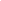 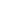 Письмо Министерства здравоохранения РФ от 6 марта 2020 г. N 30-4/И2-2702Министерство здравоохранения Российской Федерации направляет для использования в работе алгоритм оказания помощи взрослому населению с внебольничными пневмониями, разработанный совместно с главным внештатным специалистом пульмонологом Министерства здравоохранения Российской Федерации С.Н. Авдеевым.Просим довести указанный алгоритм до медицинских организаций субъектов Российской Федерации, оказывающих медицинскую помощь взрослому населению, а также организовать обучение медицинских работников по вопросам оказания медицинской помощи взрослому населению с внебольничными пневмониями в соответствии с алгоритмом.О принятых мерах доложить в Министерство здравоохранения Российской Федерации в срок до 20 марта 2020 г.Приложение: указанное на 13 л. в 1 экз.Алгоритм оказания медицинской помощи взрослому населению с внебольничными пневмониямиПневмонии - группа различных по этиологии, патогенезу, морфологической характеристике острых инфекционных (преимущественно бактериальных) заболеваний, характеризующихся очаговым поражением респираторных отделов легких с обязательным наличием внутриальвеолярной экссудации.Наиболее важный с клинической точки зрения принцип предусматривает подразделение пневмонии на внебольничную пневмонию (ВП) и нозокомиальную пневмонию (НП).Внебольничной считают пневмонию, развившуюся вне стационара, либо диагностированную в первые 48 часов с момента госпитализации.ВП у пациентов с выраженной иммуносупрессией, включая лиц с ВИЧ-инфекцией, врожденными иммунодефицитами, получающих химиотерапию и/или иммунодепрессанты, реципиентов трансплантатов донорских органов и тканей отличаются от общей популяции по этиологии, характеру течения и прогнозу и не рассматриваются в рамках настоящего методического письма.Тяжелая ВП - это особая форма заболевания, характеризующаяся развитием дыхательной недостаточности (ДН) и/или признаками сепсиса и органной дисфункции. Такие больные нуждаются в неотложной госпитализации в отделение анестезиологии и реанимации (ОАР).Для выявления лиц, нуждающихся в неотложной госпитализации в ОАР, используются критерии Американского торакального общества/Американского общества по инфекционным болезням (ATS/IDSA).В случае госпитализации прогностически важным является быстрое, не позже 4 часов после постановки диагноза, начало антибактериальной терапии (АБТ). В случае развития тяжелой ВП это время следует сократить до 1 часа.Подозрение на пневмонию у врача должно возникать при:1. Наличии у больного остро появившейся лихорадки (температура тела 38°С и выше) без признаков инфекции верхних дыхательных путей, в том числе:- в сочетании с жалобами на кашель;- одышку;- ЧД 20/мин и выше;- отделение мокроты;- и/или при появлении боли в грудной клетке при дыхании.Либо у больных острой респираторной вирусной инфекцией, у которых имеется повышенная температура несоответствующая тяжести течения ОРВИ (температура тела более 37,5°С), сохраняющаяся более 3-х суток, с кашлем с мокротой, локальными изменениями физикальных данных над легочными полями (см. ниже), появлением болей в грудной клетке при дыхании, симптомов интоксикации (снижение или потеря аппетита, повышенная утомляемость и потливость).Всем таким пациентам должна быть выполнена рентгенография грудной клетки (не флюорография!), а также проведен общий анализ крови и биохимический анализ крови (в том числе определен уровень СРВ, креатинина и мочевины).Наличие в общем анализе крови - лейкоцитоз > 10 х 109/л указывает на высокую вероятность бактериальной инфекции, а лейкопения < 3 х 109/л или лейкоцитоз > 20 х 109/л являются прогностически неблагоприятными признаками.Физикальные признаки пневмонии:- укорочение (притупление) перкуторного тона над пораженным участком легкого;- локально выслушиваемое бронхиальное дыхание;- усиление бронхофонии и голосового дрожания;- локальные звучные мелкопузырчатые хрипы/крепитация.У ряда пациентов (например, у пожилых) объективные признаки пневмонии могут отличаться от типичных проявлений заболевания или отсутствовать вовсе.Рентгенологическая картина ВП:Диагностика ВП практически всегда предполагает обнаружение инфильтративных изменений в легких.При подтверждении диагноза пневмонии следует определить степень тяжести пневмонии:Нетяжелое течение пневмонии - больные могут получать лечение амбулаторно или в стационарных отделениях общего профиля (терапевтических, пульмонологических),Тяжелое течение пневмонии - больные лечатся только в стационаре, требуется неотложная госпитализация в ОАР.Примечание: Самым важным является определение наличия органной дисфункции (дыхательной, сердечно-сосудистой, почечной или печеночной, церебральной недостаточности), при которой пациент немедленно должен быть госпитализирован в ОАР.Для определения степени выбора места лечения необходимо использовать шкалу CURB-65.Шкала CURB-65 включает анализ 5 признаков:1) нарушение сознания, обусловленное пневмонией,2) повышение уровня азота мочевины > 7 ммоль/л,3) тахипноэ  30/мин,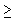 4) снижение систолического артериального давления < 90 мм рт.ст. или диастолического  60 мм рт.ст.,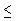 5) возраст больного  65 лет.Наличие каждого признака оценивается в 1 балл, общая сумма может варьировать от 0 до 5 баллов, риск летального исхода возрастает по мере увеличения суммы баллов.Группы CURB-65:I группа (нетяжелое течение, летальность 1,5%) 0-1 балл: Амбулаторное лечение;II группа (нетяжелое течение, летальность 9,2%) 2 балла: Госпитализация (предпочтительно) или амбулаторное лечение с ежедневным наблюдением;III группа (тяжелое течение, летальность 22%) >3 баллов: Неотложная госпитализация.У всех госпитализированных больных необходима оценка тяжести ВП по следующим критериям 1:Наличие одного "большого" или трех "малых" критериев являются критериями тяжелой ВП и показанием к немедленной госпитализации пациента в ОАР.При наличии 0-1 баллов по шкале CURB-65 и отсутствии критериев тяжелой ВП следует учитывать наличие других прогностически неблагоприятных факторов, которые могут определять целесообразность госпитализации больного:- Возраст >60 лет,- Гипетрермия > 390С- ЧД >24/мин, участие вспомогательной мускулатуры в акте дыхания- Сатурация кислорода <93% при пульсоксиметрии- лабораторные показатели: лейкопения (лейкоциты периферической крови < 3,0 х 109/л) или гиперлейкоцитоз (> 25.0 х 109/л), гематокрит < 30% или анемия (гемоглобин < 90 г/л),- данные рентгенографии органов грудной клетки: инфильтрация, локализующаяся более чем в одной доле; наличие полости (полостей) распада, быстрое прогрессирование инфильтративных изменений в легких (увеличение размеров инфильтрации > 50% в течении ближайших 2-х суток,- наличие сопутствующих заболеваний: ХОБЛ, злокачественные новообразования, сахарный диабет, ХБП, застойная сердечная недостаточность, алкоголизм, наркомания, цирроз печени, выраженный дефицит массы тела, цереброваскулярные заболевания.Примечание: при нетяжелом течении пневмонии, но при следующих ситуациях:1) неэффективность стартовой антибиотикотерапии,2) невозможность адекватного ухода и выполнения всех врачебных предписаний в домашних условиях,Пациент также может быть госпитализирован в стационар.Всем больным ВП тяжелого течения рекомендовано выполнение компьютерной томографии.Показаниями для компьютерной томографии также являются:1) отсутствие изменений в легких на рентгенограмме при высокой клинической вероятности пневмонии,2) выявление нетипичных рентгенологических изменений у больного с предполагаемой пневмонией (обтурационный ателектаз, инфаркт легкого на почве тромбоэмболии легочной артерии, абсцесс легкого и др.),3) рецидивирующие инфильтративные изменения в той же доле легкого (сегменте), что и в предыдущем эпизоде заболевания, или при затяжном течении пневмонии (> 4 недель).Антибактериальная терапия ВП в амбулаторных условиях(Федеральные клинические рекомендации по внебольничной пневмонии, 2019 г.)В амбулаторных условиях могут получать лечение пациенты с нетяжелой пневмоний, не требующие госпитализации.Выбор АБ препаратов осуществляется с учетом следующий факторов риска:1. Прием системных антибиотиков в течение 3 месяцев (2-х дней)2. Хронические заболевания (ХОБЛ; сердечная недостаточность; сахарный диабет; хроническая болезнь почек; цирроз печени; алкоголизм), наркомания, дефицит питания3. Недавняя госпитализация (< 3 месяцев), пребывание в домах престарелых/интернатах, в/в введение лекарственных препаратов, гемодиализ, лечение ран в домашних условиях.АБ у больных без факторов риска:1. Амоксициллин 1000 мг внутрь 3 раза в деньАБ выбора у больных с факторами риска:1) Амоксициллин/клавуланат внутрь 1000 мг 2 раза в день2) Моксифлоксацин 400 мг внутрь 1 раз в день3) Левофлоксацин 500 мг внутрь 2 раза в деньПримечание: все пациенты с температурой тела выше 38,00С должны на протяжении всего эпидимического сезона по заболеваемости ОРВИ и гриппа рассматриваться как потенциально страдающие высокопатогенным гриппом H1N1, коронаровирусной или вирусной пневмонией.Отличительные особенности вирусных пневмоний:1. На старте - типичная картина ОРВИ, минимальные аускультативные изменения, минимальные изменения при рентгенографии органов грудной клетки2."Стремительный" характер ухудшения течения заболевания3. Развитие острого респираторного дистресс-синдром (ОРДС),4. Отсутствие лейкоцитоза и значимого повышения СРБ.Для верификации вирусного генеза пневмонии необходимо:1) уточнить эпидемиологический анамнез (был ли пациент с ОРВИ в окружении, семье, находился ли больной или его окружение, родственники за рубежом в предшествующие 14 дней,2) исследовать методом ПЦР мокроту (или, при ее отсутствии комбинированный респираторный мазок) на грипп и коронавирусную инфекцию для подтверждения и расшифровки вирусной этиологии заболевания (при госпитализации: всем обязательно в день поступления или на следующее утро после госпитализации)Всем больным, при осмотре на дому, в приемном покое и т.д. необходимо измерять сатурацию с помощью пульсоксиметра, при подозрении на грипп, рекомендовать госпитализацию.Всем пациентам, осмотренным на дому или обратившимся в приемный покой медицинской организации (в т.ч. в условиях инфекционного отделения) - выполнять рентгенографию органов грудной клетки (прямая + боковая проекция), пульсоксиметрию (с фиксацией результатов в медицинской карте больного!) и назначить общий анализ крови с лейкоцитарной формулой (для вирусной пневмонии характерны лейкопения, тромбоцитопения и лимфопения).В случае отказа пациента от госпитализации (отказ фиксируется в медицинской документации и пишется рукой самого пациента!), назначить пациенту противовирусную и антибактериальную терапию внутрь:1. Осельтамивир - 75 мг 2 раза в сутки,2. Амоксициллин 1000 мг 3 раза в день, Амоксициллин/клавуланат 1000 мг 2 раза в день, моксифлоксацин 400 мг 1 раза в день или левофлоксацин 500 мг 2 раза в день (критерии выбора конкретного препарата см. выше)Частота клинических осмотров больного пневмонией участковым терапевтомКритерии эффективности антибактериальной терапии.Первоначальная оценка эффективности терапии должна проводиться через 48-72 часов после начала лечения (повторный осмотр). Целесообразен телефонный контакт с пациентом на следующий день после начала терапии.Основными критериями эффективности в эти сроки являются:- снижение температуры,- уменьшение симптомов интоксикации и выраженности основных симптомов пневмонии.- Если у пациента сохраняется высокая температура тела и симптомы интоксикация, или симптоматика прогрессирует, то такого пациента следует госпитализировать в стационар.- Порядок действий при оказании помощи больному с пневмонией:- Бригада скорой медицинской помощи (далее - БСМП) или терапевт, направляющий больного в приемное отделение, сообщает по телефону в приемное отделение о прибытии пациента с признаками пневмонии. В талоне БСМП обязательно указывается сатурация на момент транспортировки.- Получив информацию, диспетчер приемного отделения вызывает врача-терапевта, а при необходимости - врача анестезиолога-реаниматолога.Показания для вызова врача анестезиолога - реаниматолога:- ЧСС  125 в минуту,- ЧДД  30 в минуту,- SpО2 (на воздухе) < 90%,- температура тела > 39.50С или < 35,5 0С,- САД < 90 мм. рт. ст. или ДАД < 60 мм. рт. ст.Врач анестезиолог-реаниматолог, получив информацию о прибытии пациента, прибывает в приемное отделение в течение 10-15 минут и ожидает пациента. Врач-терапевт также прибывает в приемное отделение сразу после получения информации и ожидает пациента. Бригада скорой медицинской помощи по прибытии в приемное отделение передает документы диспетчеру, а пациента - врачу-терапевту и врачу анестезиологу-реаниматологу.При поступлении пациента в приемное отделение врач анестезиолог-реаниматолог оценивает его состояние. Если состояние пациента тяжелое - врач анестезиолог-реаниматолог выполняет мероприятия по восстановлению жизненно-важных функций и принимает решение о немедленной госпитализации в ОАР.Если состояние пациента стабильное - врач-терапевт оценивает состояние пациента, выписывает назначение на исследование крови (развернутый общий анализ крови, биохимический анализ крови (креатинин, мочевина, АЛТ, ACT, общий белок, билирубин, СРБ, RW), и передает назначение медицинской сестре приемного отделения. Затем врач-терапевт осуществляет сбор анамнеза, производит осмотр пациента, измеряет сатурацию и делает назначение на рентгенографию органов грудной клетки. SpО2 в обязательном порядке фиксируется в медицинской документации, в том числе при первичном осмотре.В то время как врач-терапевт собирает у пациента анамнез заболевания, медицинская сестра проводит забор крови и доставляет пробирки в клинико-диагностическую лабораторию.Пациенту в стабильном состоянии проводится рентгенография органов грудной клетки в прямой и боковой проекциях. После получения описание рентгенограммы врач-терапевт оценивает необходимость назначения дополнительных исследований КТ, ЭХО-КГ, фибробронхоскопия) и консультаций узких врачей-специалистов.Врач-терапевт на основании рентгенограммы, результатов исследования крови и дополнительных исследований (если они проводились) принимает решение о клиническом диагнозе и госпитализирует пациента в стабильном состоянии в отделение, а при наличии критериев тяжелого течения пневмонии - в АРО.Лечение пациентов с пневмонией в отделении терапевтического профиляПри госпитализации пациента в терапевтическое отделение следует разделять больных на группы с учетом факторов риска:Выбор АБ препаратов осуществляется с учетом следующий факторов риска:1. Прием системных антибиотиков в течение 3 месяцев (2-х дней)2. Хронические заболевания (ХОБЛ; сердечная недостаточность; сахарный диабет; хроническая болезнь почек; цирроз печени; алкоголизм), наркомания, дефицит питания3. Недавняя госпитализация (<3 месяцев), пребывание в домах престарелых/интернатах, в/в введение лекарственных препаратов, гемодиализ, лечение ран в домашних условиях.1. АБ терапия у пациентов без факторов риска:1.1. АБ выбора: амоксициллин/клавуланат 1,2 г в/в 3 раза в день или ампициллин/сульбактам 1,5 г 4 раза в день.1.2. Альтернатива:Левофлоксацин 500 мг в/в 2 раза в день или моксифлоксацин 400 мг в/в 1 раз в день2. АБ терапия у пациентов с факторами риска:2.1. АБ выбора: Амоксициллин/клавуланат 1,2 гр в/в 3 раза в день или ампициллин/сульбактам 1,5 г 4 раза в день, например, цефтриаксон 2,0 г в/в 1-2 раз в день или цефотаксим 2,0 г в/в 2-3 р/день), Левофлоксацин в/в 500 мг 2 раза в день или моксифлоксацин 400 мг в/в 1 раз в день;2.2. Альтернатива: Цефтаролин 600 мг 2 раза в деньПри наличии показаний, всем пациентам дополнительно к АБТ могут назначаться противовирусные препараты в соответствии с принятыми стандартами.Оценивать эффективность антибактериальной терапии следует через 48-72 часа.Контроль OAK, СРБ производится на 3-й сутки, при улучшении, далее на 10-14 сутки, перед выпиской.Контроль СРБ производится только количественно (!).Контрольная рентгенография органов грудной клетки выполняется при клиническом ухудшении больного немедленноКритериями для выписки больного из стационара служат:- Стойкая нормализация температуры тела (более 3-х суток),- Отсутствие лейкоцитоза или лейкопении в OAK,- Значимое снижение уровня СРБ (>50% от исходного)- Убедительная положительная клиническая динамика (уменьшение выраженности или полный регресс симптомов и признаков пневмонии)Примечание: в случае госпитализации пациента с подозрением на вирусную пневмонию или грипп лечебная схема должна включать в себя противовирусные препараты, в соответствии с разработанными Министерством здравоохранения Российской Федерации методическими рекомендациями.При поступлении пациента в терапевтическое отделение необходимо выполнить общий анализ мокроты и бактериоскопию на БК, культуральное исследование мокроты, ЭКГ, по показаниям - ЭХО-КГ, УЗИ ОБП, почек, УЗДГ вен нижних конечностейОценка состояния пациента проводится: в 1-е сутки каждые 3 часа, далее - 2 раза в день, контролируются следующие показатели:- сатурация кислорода,- температура тела,- артериальное давление,- ЧДД- ЧСС- уровень сознания.В случае ухудшения состояния пациента медицинская сестра отделения немедленно вызывает врача-терапевта.Условием для вызова врача-терапевта являются следующие показатели:- температура тела  38°С,- артериальное давление  95/65 мм.рт.ст.,- ЧСС>115/мин,- любое нарушение сознания.- цианоз- ЧДД> 30/мин,Врач-терапевт, получив вызов от палатной медицинской сестры, оценивает состояние пациента, назначает или корректирует лечение, а в случае необходимости вызывает врача анестезиолога-реаниматолога.Показания для вызова бригады ОАР:- САД  90 мм.рт.ст.,- ДАД  60 мм.рт.ст.- температура тела  35,5 или  40°С,- ЧСС > 125 ударов в минуту,- сатурация кислорода  90% (у беременных  92%),- ЧДД > 30 в минуту,- любое нарушение сознания.Получив вызов, врач анестезиолог-реаниматолог прибывает в отделение и выполняет мероприятия по восстановлению жизненно-важных функций. При наличии показаний, пациент госпитализируется в отделение ОАР.При госпитализации больного в ОАР выбор режима антибактериальной терапии зависит от наличия следующих факторов риска инфицирования P. aeruginosa:- муковисцидоз, бронхоэктазы,- длительная терапия системными ГКС,- недавний прием системных АБ (особенно нескольких курсов)При переводе в ОАР важны своевременные переводы на ИВЛ и применение протективных режимов вентиляции. Коррекция лечения проводится по согласованию с реаниматологом.Протокол ведения в АРО------------------------------1 Могут учитываться дополнительные критерии - гипогликемия (у пациентов без сахарного диабета), гипонатриемия, необъяснимый другими причинами метаболический ацидоз/повышение уровня лактата, цирроз, аспления, передозировка/резкое прекращение приема алкоголя у зависимых пациентов.2 Остаточный азот мочевины = мочевина, ммоль/л.В.В. Уйба"Большие" критерии:Выраженная ДН, требующая ИВЛСептический шок (необходимость введения вазопрессоров)"Малые" критерии:ЧДД  30/минPaO2/FiO2250Мультилобарная инфильтрацияНарушение сознанияУремия (остаточный азот мочевины 2 20 мг/дл)Лейкопения (лейкоциты < 4 х 109/л)Тромбоцитопения (тромбоциты < 100 х 1012/л)Гипотермия (t < 360C)Гипотензия, требующая интенсивной инфузионной терапииПосещение 1Посещение 2Посещение 3Посещение 4При обращении к врачу, постановка диагноза (клинически), определение тяжести состояния больного и показаний для амбулаторного леченияЧерез 2-3-е суток антибактериальной терапии: клиническая оценка эффективности лечения (улучшение самочувствия, снижение или нормализация температуры), кровиЧерез 7-10 дней антибактериальной терапии для решения вопроса об отмене антибиотиков или продолжении лечения (антибиотики продолжаются в течение 3-х суток после нормализации температуры тела)Через 21 дней от начала лечения выполнение РгрОГКв динамике и решение вопроса о трудоспособности больногоРазделПримечанияМониторингЭКГ, ЧСС, ЧДД, АД, SpО2, термометрияЕжечасноЛабораторное обследованиеОбщий анализ крови (гемоглобин, гематокрит, эритроциты, лейкоциты, тромбоциты)Ежедневно4 раза в сутки (артериальная кровь минимум раз в сутки)КЩС и газы артериальной крови, гликемияЕжедневноБиохимический анализ крови (общий белок, альбумин, креатинин, мочевина, общий билирубин, ACT, AЛT),1 раз в 3 дня1 раз в неделюкоагулограмма (фибриноген, тромбиновое время, АЧТВ, MHO, протромбиновый индекс)СРБМикроскопия отделяемого дыхательных путей с окраской по ГрамуМикробиологический анализ (посев) крови, отделяемого дыхательных путей (мокрота, трахеальный аспират) с определением чувствительности к антибиотикамЭкспресс-тесты на пневмококковую и легионеллезную антигенуриюОбъективные методы обследованияРентгенография органов грудной клетки/КТ органов грудной клетки1 раз в два дня (при тяжелом течении и/или наличияЭхокардиографияпневмоторакса - ежедневно)Триплексное сканирование вен нижних конечностей1 раз 7 дней1 раз, далее по показаниямУльтразвуковое исследование плевральных полостей и органов брюшной полости1 раз, далее - по показаниямАнтимикробная терапия1. Пациенты без факторов риска инфицирования P. aeruginosa:- Цефтриаксон, цефотаксим, цефепим, цефтаролин,эртапенем в/в + азитромицин или кларитромицин в/в илиМоксифлоксацин, левофлоксацин в/в + цефтриаксон, цефотаксим в/в2. Пациенты с факторами риска инфицирования P. aeruginosa:- Пиперациллин/тазобактам, цефепим, меропенем, имипенем/циластатин в/в + ципрофлоксацин или левофлоксацин в/в или- Пиперациллин/тазобактам, цефепим, меропенем, имипенем/циластатин в/в + аминогликозид II-III поколения* в/в + азитромицин или кларитромицин в/в или- Пиперациллин/тазобактам, цефепим, меропенем, имипенем/циластатин в/в + аминогликозид II-III поколения* в/в + моксифлоксацин или левофлоксацин в/вРеспираторная терапия (поэтапное выполнение)1. Ингаляции кислорода через простую лицевую маску или маску с резервуаром для достижения SpOP2> 90% (>95% для беременных)Критерии адекватности респираторной терапии:РаО2 > 55 мм рт.ст.SpOP2 > 90%(>95% для беременных)2. Неинвазивная вентиляция через лицевую маску при SpOP2 <90% (на фоне О2), тахипное, высокой работе дыхания, гаперкапнииПараметры ИВЛ:до 6-8 мл/кг ИМТДавление плато <30 см вод.ст.3. Если SpOP2 <90% (на фоне О2 или НВЛ), интубация трахеи и проведение ИВЛ предпочтительно на аппаратах II-III классах сложностиБактериальный фильтр устанавливается на патрубок выдоха респиратора, вирусно-бактериальный на тройник контура (смена 1 раз в 24 часа)3. Пошаговый (по 2 см. вод. ст.) подбор оптимального уровня PEEP (приложение N 2)Смена 1 раз в 48 часов Выполняется на 3-5 день проведения ИВЛ при отсутствии положительной динамики респираторной поддержкиОтказ от штатных увлажнителей, использование вирусно-бактериальных фильтровСмена 1 раз в 48 часов Выполняется на 3-5 день проведения ИВЛ при отсутствии положительной динамики респираторной поддержкиИспользование "защищенных" катетеров для санации трахеобронхиального дереваСмена 1 раз в 48 часов Выполняется на 3-5 день проведения ИВЛ при отсутствии положительной динамики респираторной поддержкиТрахеостомияСмена 1 раз в 48 часов Выполняется на 3-5 день проведения ИВЛ при отсутствии положительной динамики респираторной поддержкиСедацияПрограммное введение пропофол+мидазоламИнфузионная терапия"Конечные" точкиИнфузионная терапия, коррекция водно-электролитных расстройствВедение в отрицательном суточном балансе  1000 мл в сутки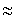 АДср.  70 мм рт. ст.ЧСС  90 в минутуSvО2 > 70%При гипоальбуминемии менее 20 г/л - инфузия 20% раствора альбумина в течении 2 часов + 120 мг фуросемида в конце инфузииВедение в отрицательном суточном балансе  1000 мл в суткиНутритивная терапияЗондовое питание формулой "энергия+пищевые волокна" не менее 1000 мл в суткиВ случаях невозможности проведения энтерального питания - парэнтеральное введение "3 в 1" 1500 мл в суткиРаннее энтеральное питаниеПри геморрагическом характере отделяемого из желудочного зонда - обязательное проведение эзофагогастроскопииАдьювантная терапияПрофилактика тромбоза глубоких венКомпрессионный трикотаж Низкомолекулярные гепариныПрофилактика стресс-повреждений ЖКТОмепразол в/в 80 мг в сутки, при наличии высокого риска эзомепразол 40-80 мг в сутки или пантопразол 40-80 мг в/вГидрокортизон 300 мг/с - при рефрактерном септическом шокеДополнительные методы леченияПри сохраняющейся рефракторной гипоксемии - рассмотреть возможность использования:При резистетнтной гипоксемии - 10-40 ррmМаневр "открытия" альвеол (приложение N 3),Высокий риск баротравмы (пневмоторакса)!Прон-позиция (не менее 6-8 часов),Экстракорпоральная мембранная оксигенацияСочетанная вентиляция легких (ИВЛ + Высокочастотная)Высокочастотная осциляторная вентиляция легких